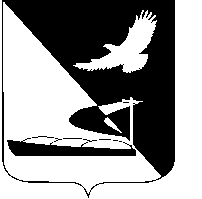 АДМИНИСТРАЦИЯ МУНИЦИПАЛЬНОГО ОБРАЗОВАНИЯ«АХТУБИНСКИЙ РАЙОН»ПОСТАНОВЛЕНИЕ19.01.2017					                                                   № 9О внесении изменений в программу финансового оздоровления и социально-экономического развития Ахтубинского района на 2016-2019 годы, утвержденную постановлением администрации МО «Ахтубинский район»  от 30.12.2016 № 569В целях создания условий для результативного управления муниципальными финансами Ахтубинского района и эффективного использования бюджетных средств при реализации приоритетов и целей социально-экономического развития Ахтубинского района, администрация МО «Ахтубинский район»ПОСТАНОВЛЯЕТ:1. Внести изменения в программу финансового оздоровления и социально-экономического развития Ахтубинского района на 2016-2019 годы, утвержденную постановлением администрации муниципального образования «Ахтубинский район» от 30.12.2016 № 569, дополнив раздел 3.4. программы абзацем следующего содержания: «В 2016 году произведено сокращение расходов на предоставление мер социальной поддержки и социальной помощи для отдельных категорий граждан в размере 1 099,2 тыс.руб.».2. Отделу информатизации и компьютерного обслуживания администрации МО «Ахтубинский район» (Короткий В.В.) обеспечить размещение настоящего постановления в сети Интернет на официальном сайте администрации МО «Ахтубинский район» в разделе «Документы» подразделе «Документы Администрации» подразделе «Официальные документы».          3. Отделу контроля и обработки информации администрации             МО «Ахтубинский район» (Свиридова Л.В.) представить информацию в газету «Ахтубинская правда» о размещении настоящего постановления в сети Интернет на официальном сайте администрации МО «Ахтубинский район» в разделе «Документы» подразделе «Документы Администрации» подразделе «Официальные документы».Глава муниципального образования                                                В.А. Ведищев